■ Stands & ReservationBe a part of the success - book your stand now! 
Our sales team will gladly discuss the stand package that suits your business. 

Option 1 - Space only: € 150/ sqm + 18% VAT

Early Bird Discount (deadline is 31 December 2012): €130 /sqm + 18% VAT
Empty space. Minimum demand is 18 sqm. The electricity has to be ordered separately (oder: ordered in addition). 

Includes: Cession of exhibition space, general aisle cleaning, general hall and security service (no booth guarding)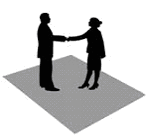 ■ Option 2 – ParticipationA - Standard Shell Scheme Stand (without furniture): € 160/ sqm + 18% VAT

Early Bird Discount (deadline is 31 December 2012): €135 /sqm + 18% VAT.
Minimum demand is 12 sqm.

Includes: stand construction (back walls and side walls), stand carpet, 3 spotlights (no. of spots included depends on stand size), name panel with company name, general aisle cleaning, general hall and security service (no stand guarding)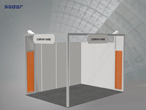 B- Standard Shell Scheme Stand (with furniture): € 180/ sqm + 18% VAT

Early Bird Discount (deadline is 31 December 2012): €155 /sqm + 18% VAT.
Minimum demand is 12 sqm.

Includes: Cession of exhibition space, stand construction (back walls and side walls), name panel with company name, electrical socket, stand carpet, 3 spotlights (no. of spots included depends on stand size), furniture package (1 table, 4 chairs, 1 waste bin; 1 information desk, more than 40 sqm includes 2 tables and 8 chairs), general aisle cleaning, technical supervision and organization by Messe Stuttgart Ares Fuarcılık, general hall and security service (no stand guarding).

Simply rent the space and assemble the stand of your choice. Our professional team is always happy to advise you on choosing the right option and design that will present your company in the right light and reflect your image.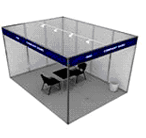 Early Bird Discount 
The deadline for the Early Bird Discount is 31 December 2012. 
The The Early Bird Discount is only applicable when the 50% deposit has been paid before 30 June 2013. 

Stand configuration
All our prices (incl. stand rentals) are net. The statutory Turkish VAT valid at this time (according to the relevant version of the Value Added Tax Act) will be added at point of invoicing, if applicable.